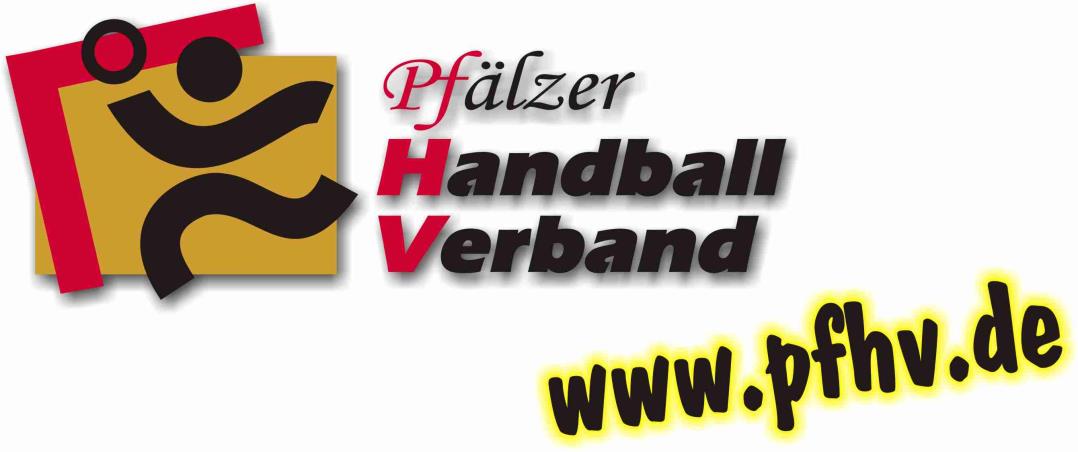 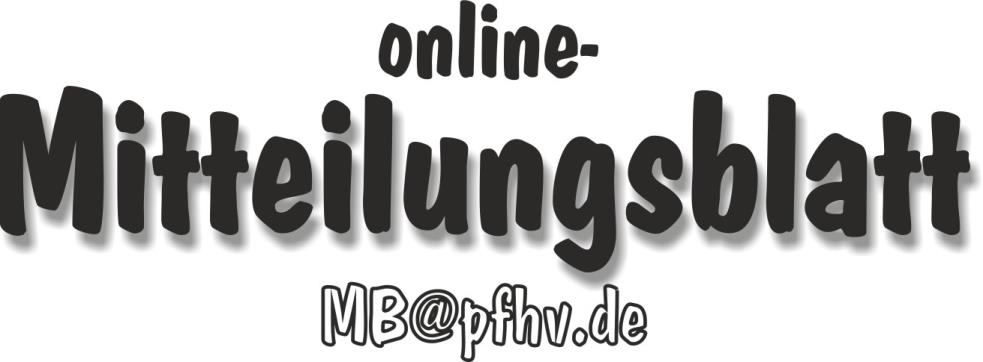 Nummer 19Stand: 07.05.2015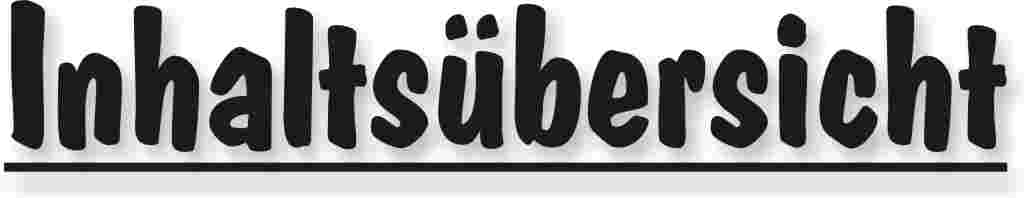 Halten Sie die Strg-Taste gedrückt und klicken in der Übersicht auf die gewünschte Seitenzahl, danach gelangen Sie direkt zur entsprechende Stelle im word-Dokument.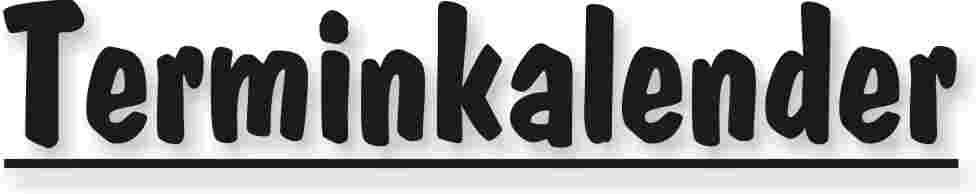 Der komplette Terminkalender kann auf der PfHV-Homepage eingesehen werden:http://www.pfhv.de/index.php/service/terminkalender 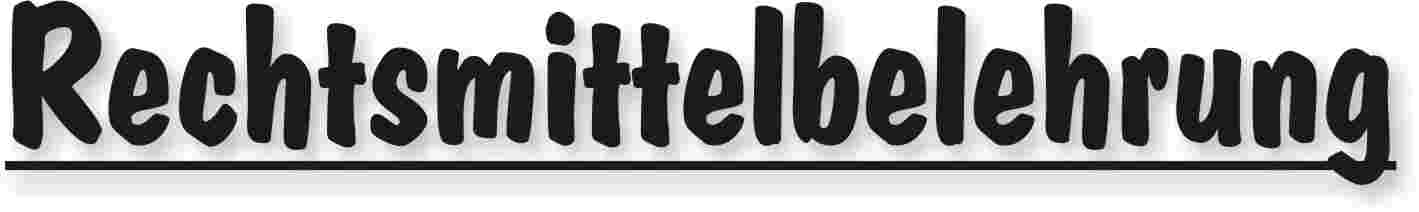 Gegen alle Sportinstanzenbescheide ist innerhalb von 14 Tagen nach Zustellung gebührenfreier doch kostenpflichtiger Einspruch zum Vorsitzenden des VSG möglich [maßgebend ist nach § 42 RO grundsätzlich das Datum des Poststempels. Der Zugang gilt am dritten Tag nach der Aufgabe als erfolgt: bei Veröffentlichung im MB gilt er mit dem dritten Tage nach der Veröffentlichung als bewirkt].Gegen Urteile des VSG ist innerhalb von 14 Tagen nach Zustellung [maßg. siehe 1.] Berufung zum VG-Vorsitzenden möglich.Gegen Urteile des Verbandsgerichtes ist innerhalb von 14 Tagen nach Zustellung [maßg.s.1.] Revision zum Vorsitzenden des DHB-Bundesgerichtes, Herrn Dr. Hans-Jörg Korte, Eickhorstweg 43, 32427 Minden möglich. Innerhalb dieser Frist sind darüber hinaus die Einzahlung der Revisionsgebühr in Höhe von EUR 500,00 und eines Auslagenvorschusses in Höhe von EUR 400,00 beim DHB nachzuweisen. Auf die weiteren Formvorschriften aus § 37 RO DHB wird ausdrücklich hingewiesen.Für alle Einsprüche, Berufungen und Revisionen gilt....Die entsprechenden Schriften sind von einem Vorstandsmitglied und dem Abteilungsleiter zu unterzeichnen. Name und Funktion des jeweiligen Unterzeichnenden müssen in Druckschrift vermerkt sein. Sie müssen einen Antrag enthalten, der eine durchführbare Entscheidung ermöglicht. Der Nachweis über die Einzahlung von Gebühr und Auslagenvorschuss ist beizufügen. Die §§ 37 ff. RO sind zu beachten.Einsprüche gegen Entscheidungen der Sportinstanzen  -  EUR 0,00 Rechtsbehelfe zum PfHV-VSG  -  EUR 26,00Berufung zum PfHV-VG  -  EUR 50,00Revision zum BG DHB:     EUR 500,00 und EUR 400,00 Auslagenvorschuss = EUR 900,00 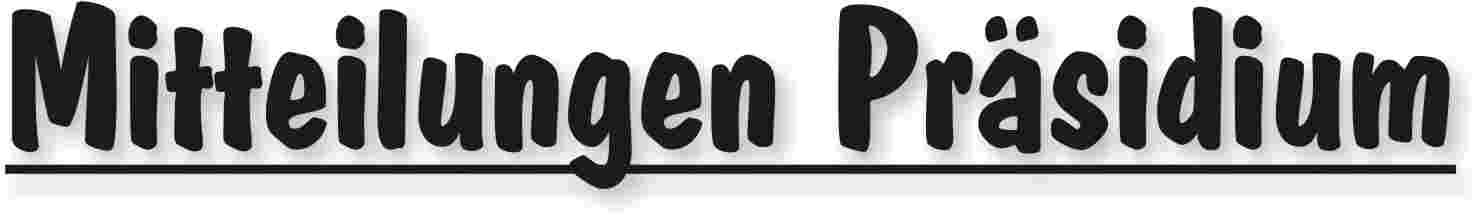 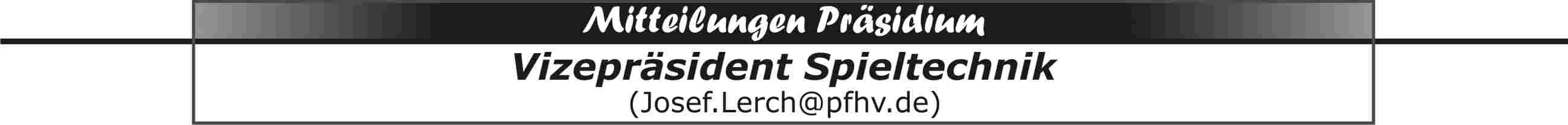 Meldetermine PfHV und RPS:15.5.2015: PfHV-Mitarbeiter und Schiedsrichter. Hinweis: Personen die sowohl Schiedsrichter als auch Mitarbeiter sind müssen doppelt gemeldet werden! 30.6.2015 (spätestens): RPS JugendDie Online-Meldeformulare des PfHV sind inzwischen auf der PfHV-Homepage (auf der Startseite und unter Spielbetrieb/Meldungen 2015-16) platziert. Das Meldeformular für die RPS-Oberligen ist inzwischen ebenfalls auf der RPS-Homepage eingestellt.Saisonkalender 2015/16 und Durchführungsbestimmungen Jugendqualifikation 2015Beide sind inzwischen vom Präsidium endgültig beschlossen und können ab sofort auf unserer Homepage (Service/ Downloads/Satzung/Ordnungen) eingesehen werden. SpielgemeinschaftenDie wABSG Bobenheim-Roxheim/Asselheim/Kindenheim wird um die Altersklassen mC und wC erweitert zur wABCmCSG Bobenheim-Roxheim/Asselheim/Kindenheim.Die MSG Rheingönheim/SVF Ludwigshafen wird zum Ende der Saison 2014/15 aufgelöst.|Josef Lerch|Meldeergebnis 2015/16Alle Vereine und Spielgemeinschaften werden gebeten Unstimmigkeiten und Veränderungen mir umgehend mitzuteilen, da in Kürze mit den Staffeleinteilungen begonnen wird. |Josef Lerch|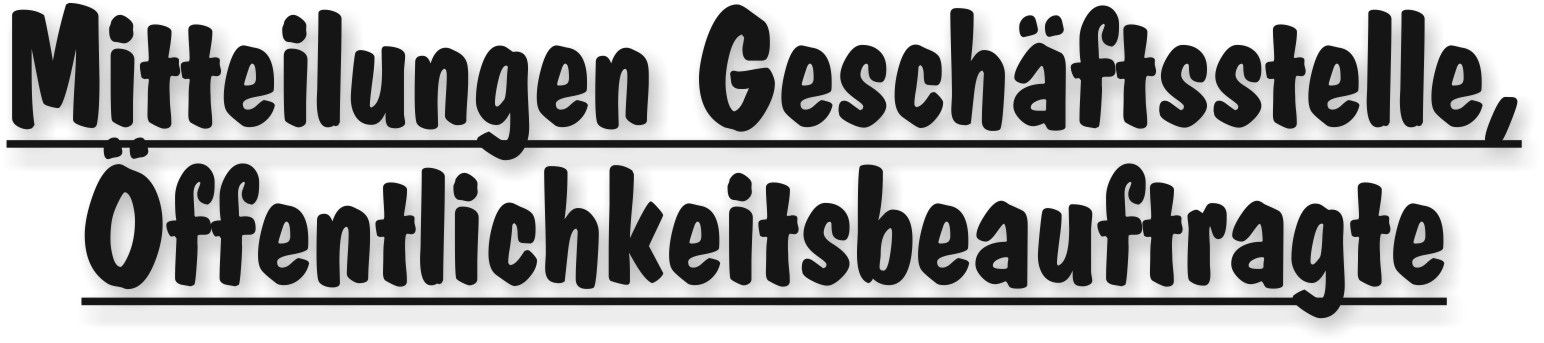 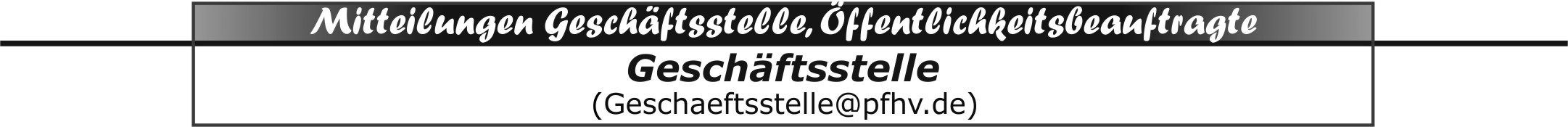 Grundschulaktionstag 2015Liebe Vereinsvertreterinnen, liebe Vereinsvertreter,wir möchten euch auf den bundesweiten Grundschulaktionstag 2015 aufmerksam machen. Dies ist eine gemeinsame Aktion des DHB, der Landesverbände und der AOK. Ziel ist es, in unserer Sportart für die ansässigen Vereine neue jugendliche Mitglieder zu gewinnen und möglicherweise auch langfristige Kooperationen mit den Grundschulen zu erreichen.Der Zeitraum für die Pfalz ist festgelegt auf 21.09.-25.09.2015. In dieser Woche ist auch das AOK-Startraining verankert (22.09.15), für das sich die Schulen ebenfalls bewerben können.Alle wichtigen Informationen zum Grundschulaktionstag werden wir in den nächsten Tagen per Post an die Jugendleiterinnen und Jugendleiter der Pfälzer Handball-Vereine sowie an die Grundschulen der Pfalz schicken.Für weitere Informationen und Material z. B. zur Gestaltung der Stationen, Aufbau, Durchführung etc. stehen Petra Kolb und ich gerne zur Verfügung.|Sandra Hagedorn|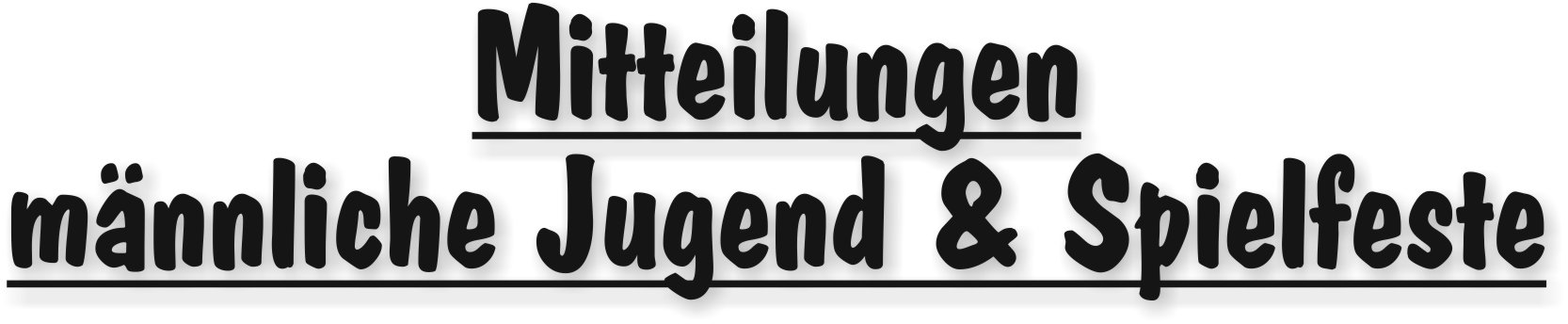 Hinweis:Aufgrund Ab-/Ummeldungen, sowie insbesondere aufgrund der Meldeergebnisse zum 30.04.2015, wurden bei einigen Qualifikations-Altersklassen Änderungen erforderlich.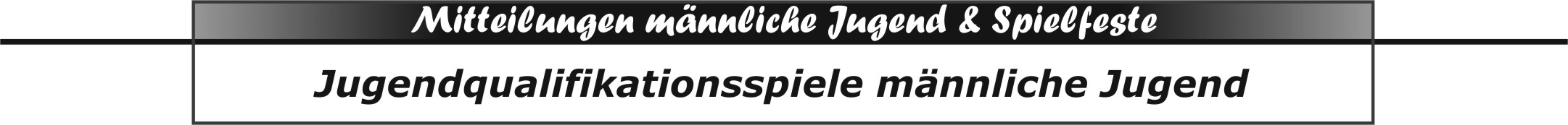 Austragungsmodus (Stand 05.05.2015)mA-Jugend-Qualifikation	(Stichtag: 01.01.1997)Spielzeit:		2 x 20 Minuten; 5 Minuten HalbzeitpausemA: Pfalzliga11 gemeldete Mannschaften spielen in 2 Vierergruppen und einer Dreiergruppe 10 Plätze aus. Die Gruppenersten, -zweiten und -dritten der Vierergruppen und die Gruppenersten und -zweiten der Dreiergruppe sind direkt qualifiziert (8 Plätze).In einer 2. Runde ermitteln die restlichen Mannschaften in einer Dreiergruppe den9. und 10. Platz.1. Runde	Gruppe 1			Gruppe 2			Gruppe 31	Kirrweiler			Ottersh/Bellh/Zeisk	Thaleischweiler2	Landau/Land		Heiligenstein		Offenbach3	Eckbachtal			Wörth/Hagenb		Waldsee4					Mutterst/Ruchh		HochdorfTermin:	Gruppe 1:	Sonntag, 17.05.2015	Eckbachtal  (032)		Gruppe 2:	Sonntag, 17.05.2015	Heiligenstein  (075)		Gruppe 3:	Sonntag, 17.05.2015	Thaleischweiler  (185)2. Runde1	3. Gruppe 12	4. Gruppe 23	4. Gruppe 3Termin:	Samstag, 30.05.2015|Rolf Starker|Austragungsmodus (Stand 05.05.2015) mB-Jugend-Qualifikation		(Stichtag: 01.01.1999)Spielzeit:	2 x 15 Minuten; OL-RPS 2 x 20 Minuten; 5 Minuten HalbzeitpausemB: RPS-Oberliga6 gemeldete Mannschaften spielen in einer Gruppe um 3 Plätze.1	Ottersh/Bellh/Zeisk2	Friesenheim 13	Hochdorf 14	Wörth/Hagenb5	Dudenh/Schifferst 16	DansenbergTermine:	Samstag, 16.05.2015	Schifferstadt  (176)		Sonntag,  17.05.2015	Hochdorf  (079)mB: Pfalzliga16 Mannschaften (13 gemeldete und 3 Ausscheider aus RPS-OLQ) spielen in4 Vierergruppen um 10 Plätze.Die Erst- und Zweitplatzierten sind direkt qualifiziert (8 Plätze).In einer 2. Runde spielen die Drittplatzierten in einer Vierergruppe die beiden restlichen Plätze aus.1. Runde	Gruppe 1		Gruppe 2		Gruppe 3		Gruppe 41	4. OLQ		5. OLQ		6. OLQ		Mundenheim2	Eckbachtal		Göllh/Eisenb	Kirrweiler		Offenbach3	Waldsee		Lingenf/Schweg	Friesenheim 2 	Landau/Land4	Thaleischweiler	Eppst/Maxd	Kandel/Herxh	Dudenh/Schifferst 2Termine:	Samstag, 30.05.2015		Gruppe 1:	Thaleischweiler  (185)		Gruppe 2:	Göllheim  (062)		Gruppe 3:	Kirrweiler  (099)		Gruppe 4:	Mundenheim  (117)2. Runde1	3. Gruppe 12	3. Gruppe 23	3. Gruppe 34	3. Gruppe 4Termin:	Samstag, 06.06.2015mB: Verbandsliga14 Mannschaften (8 gemeldete und 6 Ausscheider aus der PLQ) spielen in zwei Fünfer- und einer Vierergruppe um 10 Plätze.Die Gruppenersten, -zweiten und -dritten sind direkt qualifiziert (9 Plätze).In einer 2. Runde ermitteln die Gruppendritten in einer Dreiergruppe den 10. Platz.1. Runde	Gruppe 1			Gruppe 2			Gruppe 31	3. PLQ-R2			4.PLQ-R2			4.PLQ-R1Gr12	4.PLQ-R1Gr2		4.PLQ-R1Gr3		4.PLQ-R1Gr43	TSG Kaiserslautern	Bobenh-Roxh		Grethen4	Mutterst/Ruchh		Göllh/Eisenb		Rheingönheim5	Hochdorf 2							Dudenh/Schifferst 3Termine:	Gruppe 2:		Samstag oder Sonntag, 20./21.06.2015		Gruppe 1+3:	Samstag und Sonntag, 20./21.06.20152. Runde1	3. Gruppe 12	3. Gruppe 23	3. Gruppe 3Termin:	Samstag, 27.06.2015Hinweis:Änderungen der Gruppenzusammensetzungen zur PLQ und VLQ sind möglich, wenn Dudenhofen 1 und/oder Friesenheim 1 die RPS-OLQ nicht schaffen.|Rolf Starker|										Stand 05.05.2015
mC-Jugend-Qualifikation		(Stichtag: 01.01.2001)mC: RPS-Oberliga Der PfHV hat einen zusätzlichen Platz in der RPS-Oberliga erhalten, weshalb die 4 gemeldeten Mannschaften Dudenh/SchifferstDansenbergHochdorfFriesenheim 1für die RPS-Oberliga qualifiziert sind.mC: Pfalzliga 	-entfällt-|Rolf Starker|Austragungsmodus (Stand 05.05.2015)mD-Jugend-Qualifikation		(Stichtag: 01.01.2003)Spielzeit 2 x 15 Minuten; 5 Minuten HalbzeitpausemD: Pfalzliga12 Mannschaften spielen in 3 Vierergruppen 10 Plätze aus.Die Gruppenersten, -zweiten und -dritten sind direkt qualifiziert (9 Plätze).In einer 2. Runde ermitteln die restlichen Mannschaften in einer Dreiergruppe den 10. Platz.1. Runde	Gruppe 1			Gruppe 2			Gruppe 31	Waldsee			Friesenheim		Hochdorf2	Eckbachtal			Ottersh/Bellh/Zeisk	Göllh/Eisenb3	Kirrweiler			Dansenberg		Offenbach4	Mutterst/Ruchh		Haßloch			Dudenh/SchifferstTermine:	Gruppe 1: Samstag, 09.05.2015	Freinsheim  (055)		Gruppe 2: Samstag, 09.05.2015	Dansenberg  (100)		Gruppe 3: Samstag, 09.05.2015	Göllheim  (062)2. Runde1	4. Gruppe 12	4. Gruppe 23	4. Gruppe 3Termin:	Samstag, 16.05.2015|Rolf Starker|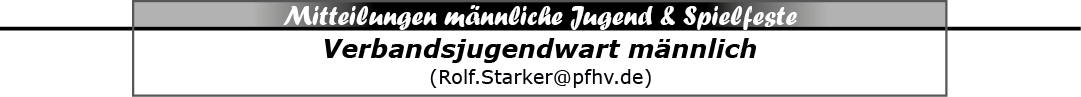 Pfalzmeister/Staffelsieger 2014/2015 						 Pfalzmeister 					PLmA:		TuS Heiligenstein 					PLmB:		TV Dudenhofen 1 					PLmC:		TuS KL-Dansenberg 					PLmD:		TSG Friesenheim 						 StaffelsiegerKKmA:	      JSG Landau/Land				PLmE1:     TSG Friesenheim 1 							PLmE2:     TV Offenbach 1VLmB:	      TG WaldseeBZmB1:     HR Göllheim/Eisenberg			BZmE1:     SKG GrethenBZmB2:     SG Wernersberg/Annweiler		BZmE2	:     JSG Mutterstadt/Ruchheim 3							BZmE3:     JSG Schifferst/Assenh/Dannst 1VLmC:       mBC Thaleischweiler/Wfb		BZmE4:     JSG Mutterstadt/Ruchheim 1 undBZmC1:     JSG Enkenbach/1.FCK				      TSV SpeyerBZmC2:     TV Dudenhofen 2				BZmE5:     SG Ottersheim/Bellheim/Zeiskam 							BZmE6:     JSG Landau/Land 2VLmD1:     TuS KL-Dansenberg 2			BZmE7:     TV Thaleischweiler 1VLmD2:     TSG Haßloch und TuS HeiligensteinBZmD1:     HSG Eppstein/MaxdorfBZmD2:     VTV MundenheimBZmD3:     TV DudenhofenBZmD4:     TSV KuhardtAllen Pfalzmeistern und Staffelsieger herzlichen Glückwunsch und viel Erfolg in der kommendenSpielrunde.|Rolf Starker|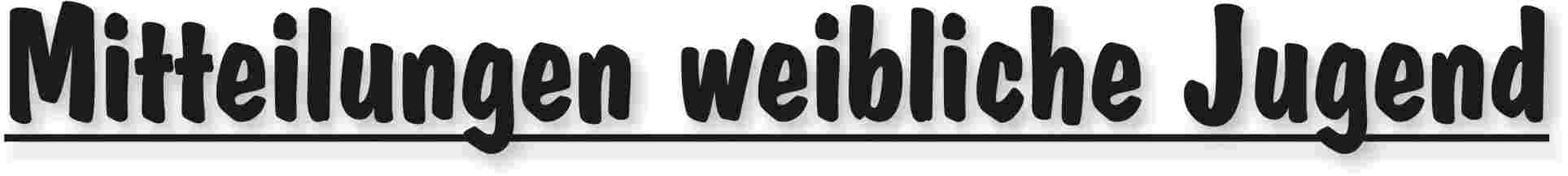 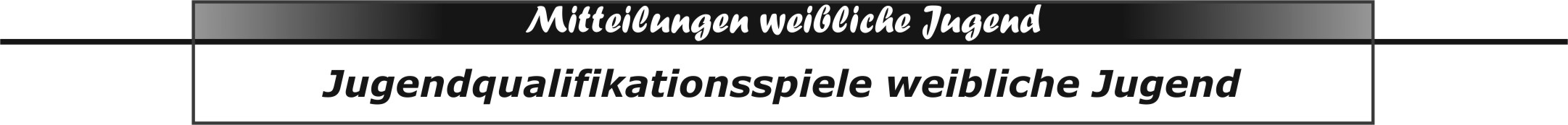 Hinweis:Aufgrund Ab-/Ummeldungen, sowie insbesondere aufgrund der Meldeergebnisse zum 30.04.2015, wurden bei einigen Qualifikations-Altersklassen Änderungen erforderlich.Austragungsmodus (Stand 05.05.2015)wA-Jugend-Qualifikation		(Stichtag: 01.01.1997)Spielzeit:		2 x 20 Minuten; 5 Minuten HalbzeitpausewA: RPS-OberligaDer Sieger der Vorqualifikation zur wA-BL, Heiligenstein oder Kirrweiler, ist für die RPS-OL qualifiziert.4 Mannschaften spielen in einer Gruppe um die restlichen 3 Plätze.1	Wörth/Hagenbach2	Heiligenstein oder Kirrweiler3	Mutterst/Ruchh4	Dudenhof/SchifferstTermin:	Samstag, 30.05.2015	LU-Ruchheim  (120)|Rolf Starker|Austragungsmodus (Stand 05.05.2015)wB-Jugend-Qualifikation		(Stichtag: 01.01.1999)Spielzeit:		2 x 15 Minuten; 5 Minuten HalbzeitpausewB: Pfalzliga11 gemeldete Mannschaften spielen in 2 Vierer- und einer Dreiergruppe 8 Plätze aus.Die Erst-/Zweit- und Drittplatzierten der Gruppen 1 und 2 und der Erst- und Zweitplazierte der Gruppe 3 sind qualifiziert.1. Runde	Gruppe 1			Gruppe 2			Gruppe 31	Heiligenstein		Wörth/Hagenb		Göllh/Eisenb2	Thaleischweiler		Landau/Land		Friesenheim 23	Bornheim			Lingenf/Schweg		Bobenh-Roxh/Ass/Kind4	Kandel			Dudenh/SchifferstTermine:		Gruppe 1: Samstag, 16.05.2015	Bornheim   (020)			Gruppe 2: Sonntag, 17.05.2015	Schwegenheim  (178)			Gruppe 3: Sonntag, 17.05.2015	Grünstadt  (065)|Rolf Starker|Austragungsmodus (Stand: 05.05.2015)wC-Jugend-Qualifikation		(Stichtag: 01.01.2001)Spielzeit:		2 x 15 Minuten; 5 Minuten HalbzeitpausewC: Pfalzliga9 gemeldete Mannschaften spielen in einer Fünfer- und einer Vierergruppe 8 Plätze aus.Die Erst-/Zweit- und Drittplatzierten der Gruppe 1 und der Erst- und Zweitplatzierte der Gruppe 2 sind direkt qualifiziert (5 Plätze).In einer 2. Runde spielen die restlichen Mannschaften in einer Vierergruppe die letzten drei Plätze aus.1. Runde		Gruppe 1			Gruppe 21		Mundenheim		Ottersh/Bellh/Zeisk2		Landau/Land		Göllh/Eisenb3		Bornheim			Mutterst/Ruchh4		Wörth/Hagenb		Dudenh/Schifferst5		HochdorfTermin 	Gruppe 1:	Samstag, 16.05.2015	Mundenheim  (117)Sonntag,  17.05.2015	Wörth  (199)		Gruppe 2:	Samstag, 16.05.2015	Dudenhofen  (033)2. Runde1	4. Gruppe 12	3. Gruppe 23	5. Gruppe 14	4. Gruppe 2Termin:	Samstag oder Sonntag, 30./31.05.2015wC: Verbandsliga8 Mannschaften (5 gemeldete und 3 Ausscheider aus PLQ) spielen in 2 Vierer-gruppen 6 Plätze aus.Die Erst- und Zweitplatzierten sind qualifiziert (4 Plätze).In einer 2. Runde spielen die restlichen Mannschaften in einer Vierergruppe die beiden letzten Plätze aus.1. Runde	Gruppe 1			Gruppe 21	3. Runde 2			4. Runde 22	5. Runde 2			Waldsee3	Rheingönheim		Neuhofen4	Kirrweiler			KandelTermine:		Gruppe 1: Samstag, 06.06.2015	Rheingönheim  (122)			Gruppe 2: Samstag, 06.06.2015	Neuhofen (140)2. Runde1	3. Gruppe 12	3. Gruppe 23	4. Gruppe 14	4. Gruppe 2Termin:		Samstag oder Sonntag, 20./21.06.2015|Rolf Starker|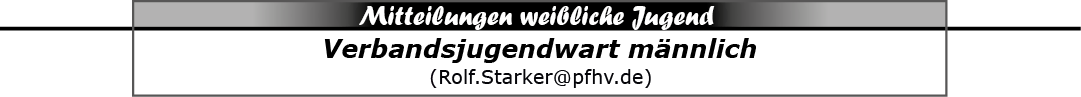 Pfalzmeister/Staffelsieger 2014/2015 						    Pfalzmeister 				PLwA:		TuS Heiligenstein 				PLwB:		JSG Wörth/Hagenbach 				PLwC:		TV Thaleischweiler 				PLwD:		TV Rheingönheim und  						SG Ottersheim/Bellheim/Zeiskam 						    Staffelsieger 				BZwA:		HSC Frankenthal 				BZwB1:	JSG Mutterstadt/Ruchheim 2 				BZwB2:	JSG Landau/Land 				BZwC1:	wJ Enkenbach/Waldfb/1.FCK 				BZwC2:	TuS Heiligenstein 				BZwD1:	VTV Mundenheim 				BZwD2:	TV Kirrweiler 				PLwE:		TV Rheingönheim 				BZwE1:	JSG Mutterstadt/Ruchheim 				BZwE2:	SV BornheimAllen Pfalzmeistern und Staffelsieger herzlichen Glückwunsch und viel Erfolg in der kommendenSpielrunde.|Rolf Starker|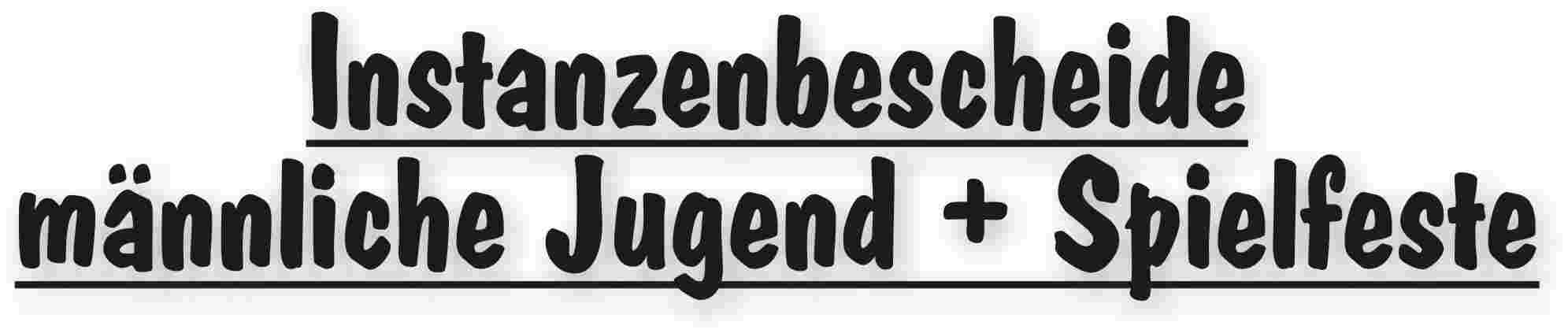 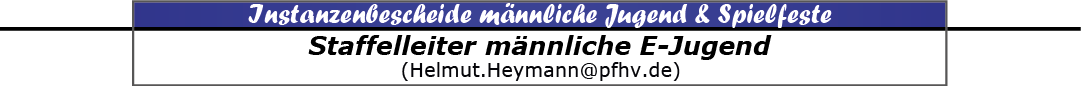 |Helmut Heymann|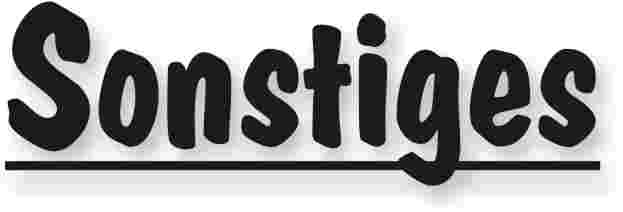 Der badische Handballverband hat ein neues sportartübergreifendes Projekt entwickelt. Alle Interessenten sind auf diesem Weg eingeladen, das Projekt kennen zu lernen.Die junge, vom Badischen Handball-Verband (BHV) erfundene Sportart HOLF wird am 27. Juni diesen Jahres im Rahmen des SSC Sportfestivals um das Fächerbad in Karlsruhe für eines der Highlights sorgen. An diesem Samstag wird vom BHV und der Handballabteilung des SSC Karlsruhe die 1. Internationale Deutsche HOLF-Meisterschaft veranstaltet werden. In den beiden Disziplinen HOLF und Ultimate-Speed-HOLF können alle Frauen, Männer und Jugendliche ab 14 Jahren um den Deutschen Meister-Titel HOLFen. Es müssen dabei mit einem HOLF-Ball pro Bahn drei Ziele abgeworfen werden. Bei HOLF kommt es dabei auf die minimale Wurfanzahl auf dem fünf-bahnigen HOLF-Platz an, während die Teilnehmer beim Ultimate-Speed-HOLF auf einer Bahn eine möglichst geringe Zeit erzielen müssen und damit neben der Treffsicherheit auch ihre körperliche Fitness unter Beweis stellen.Zu den HOLF-Wettkämpfen anmelden kann sich jeder ab 14 Jahren auf der HOLF-Website unter www.holfsport.de, auf welcher auch die Ausschreibung veröffentlicht ist. Hierbei gilt es aber schnell zu sein, denn die Starplätze sind beschränkt! Den genauen Zeitplan und die Details der Veranstaltung finden Sie mit der Ausschreibung ebenfalls auf der HOLF-Website.An diesem Tag auf das Gelände des SSC Karlsruhe zu kommen lohnt sich aber auf jeden Fall, da das SSC Sportfestival neben der 1. Internationalen Deutschen HOLF-Meisterschaft an dem Gelände um das Fächerbad Schwimmbad von der Freestyle Frisbee Weltmeisterschaft über Schnupper-HOLF für jedermann bis hin zu Bike-Polo und Roller Derby ein breites Rahmenprogramm anbietet.JETZT ANMELDEN, DEN SOMMERTAG GENIESSEN UND DEUTSCHER HOLF-MEISTER WERDEN ! Was ist HOLF:HOLF ist eine neue Sportart die vom Badischen Handball-Verband e.V. erfunden wurde. Am ehesten kann HOLF als eine Mischung aus Handball und Golf beschrieben werden. Aus dem Anfang- und den Endbuchstaben dieser beiden Sportarten ist auch der Name HOLF entstanden.Wie beim Golf sollen vorher festgelegte Ziele mit möglichst wenigen Würfen oder schnellstmöglich mit einem Ball abgeworfen werden. Es spielt dabei keine Rolle, ob diese sich in der Natur, in der Stadt oder in der Handballhalle befinden, denn HOLF ist als Outdoor-, Urban-, und Indoorsportart überall und zu jeder Zeit spielbar. Bis auf zwei Bälle und ein bisschen Kreativität der HOLFer bedarf es keiner örtlichen oder materiellen Voraussetzungen.Ein großer Vorteil ist, dass HOLF von wirklich jedem gespielt werden kann. Somit spricht HOLF vom kleinen Steppke, der gerade einen Ball werfen kann, über den „stylischen StreetHOLFer“ bis hin zu den Großeltern, die mit ihren Enkeln HOLF auf dem Sonntagsspaziergang spielen, alle an. Ideal lassen sich so auch dank der körperkontaktlosen Spielweise Generationen in der Bewegung spielerisch vereinen. Dabei spielt es überhaupt keine Rolle, ob sportliche Vorerfahrungen gegeben sind oder ob man gar schon mal Handball oder Golf gespielt hat.Weitere Infos s. www.holfsport.de Verfasser: BHV-Redaktion|Friedhelm Jakob|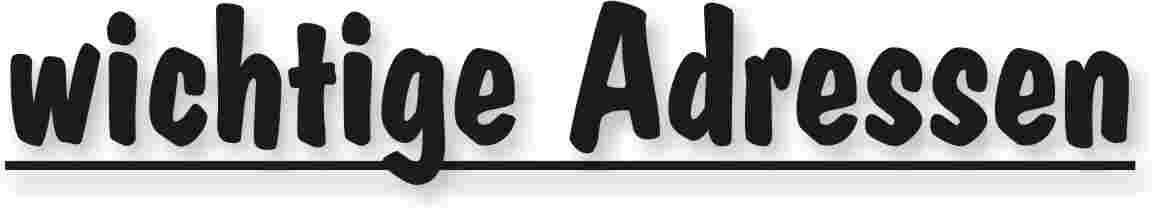 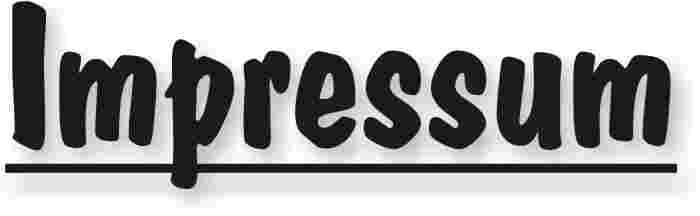 Veröffentlichung: Das Mitteilungsblatt (MB) des PfHV erscheint i.d.R. wöchentlich als online-Ausgabe. Die rechtsverbindliche Form ist das online-MB! Die gegen Aufpreis ggf. zusätzlich bestellten Print-MB sind ausschließlich ein Service. Folglich ist das Datum der online-Veröffentlichung (siehe Kopfzeile) ausschlaggebend. Das online-MB wird permanent als Download auf www.pfhv.de angeboten und satzungemäß zusätzlich versendet. Hierfür wird weiterhin der bekannte Newsletter verwendet. Achtung: Ob oder welche Adressen im Newslettersystem eingetragen werden, sprich wer das MB per Newsletter erhält, bestimmt eigenverantwortlich jeder Verein. Jeder Verein kann permanent beliebig viele E-Mail-Adressen eintragen und jederzeit wieder löschen. Den Newsletter finden Sie unter dem Direktlink: www.Newsletter.pfhv.de Verantwortung: Verantwortlich für die Zusammenstellung sind die Öffentlichkeitsbeauftragten des PfHV (Britta Flammuth  & Martin Thomas), für den Inhalt der jeweilige Unterzeichner / Autor. Kosten / Abonnement / Kündigung:Mitglieder sind (§ 6 Abs. 2 der Satzung) verpflichtet, das amtliche Mitteilungsblatt (MB) digital zu beziehen, also nicht mehr auf dem Postweg. Der Jahresbezugspreis für die online-Version beträgt pro Verein pauschal 50,00 € inkl. MWSt.; es können beliebig viele Empfänger des digitalen MB ins Newslettersystem (www.Newsletter.pfhv.de) eingetragen werden. Die zusätzlich zum online-MB gegen Aufpreis bestellten Print-Exemplare können bis 15.05. zum 30.06. bzw. bis 15.11. zum 31.12. gekündigt werden. Redaktionsschluss / Meldestelle:Redaktionsschluss ist für E-Mails an die Öffentlichkeitsbeauftragten mittwochs um 17 Uhr, für Faxe/Anrufe/… an die Geschäftsstelle mittwochs um 9 Uhr. Die Öffentlichkeitsbeauftragten können nur Infos per E-Mail und in der Formatvorlage für das MB bearbeiten. Faxe/Anrufe/… bitte an die Geschäftsstelle. Bei Fragen: MBpfhv.de  oder  Geschaeftsstellepfhv.de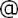 Haftungsausschluss:Bei Nichterscheinen infolge höherer Gewalt entfällt die Lieferpflicht und ein Anspruch auf Rückerstattung des Bezugspreises besteht nicht. 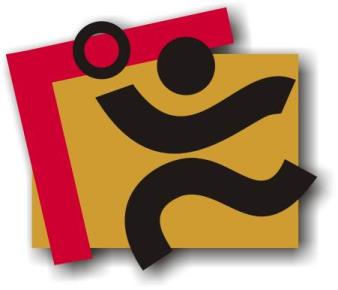 TerminkalenderSeite 3RechtsmittelbelehrungSeite 4Mitteilungen / Infos:Mitteilungen / Infos:Mitteilungen / Infos:Mitteilungen Präsidium Seite 5Mitteilungen Geschäftsstelle, ÖffentlichkeitsbeauftragteSeite 8Mitteilungen Passstelle–Mitteilungen allgemein –Mitteilungen Erdinger Alkoholfrei Pfalzpokal –Mitteilungen Männer –Mitteilungen Frauen–Mitteilungen Pfalzgas-Cup–Mitteilungen männliche Jugend & SpielfesteSeite 9Mitteilungen weibliche JugendSeite 16Mitteilungen Talentförderung Rheinland-Pfalz-Auswahl–Mitteilungen Talentförderung Pfalz-Auswahl–Mitteilungen Talentförderung Auswahlstützpunkte Pfalz–Mitteilungen Talentförderung Torwartstützpunkte Pfalz–Mitteilungen Schiedsrichter & Zeitnehmer/Sekretär–Urteile:Urteile:Urteile:VG- & VSG-Urteile–Instanzenbescheide: fehlende Spielausweise–Instanzenbescheide: Männer –Instanzenbescheide: Frauen–Instanzenbescheide: männliche Jugend & SpielfesteSeite 21Instanzenbescheide: weibliche Jugend–Instanzenbescheide: Schiedsrichter–Spielverlegungen –SonstigesSeite 22wichtige AdressenSeite 23ImpressumSeite 24Fr08.05.1517:0020:00RLP-Auswahl männlich Stützpunkttraining (LLZ Haßloch)Sa09.05.159:0013:30Schiedsrichter-Ausbildung (LLZ Haßloch)Mo11.05.1517:3020:30Auswahl (zentral): w2002 Training in Haßloch (LLZ Haßloch)Mi13.05.1517:3020:30Auswahl (zentral): m2002 Training in Haßloch (LLZ Haßloch)Fr15.05.1517:0020:00RLP-Auswahl weiblich Stützpunkttraining (LLZ Haßloch) w2001 mit ElterninfoMo18.05.1517:3020:30Auswahl (zentral): w2003 Training in Haßloch (LLZ Haßloch)Mi20.05.1517:3020:30Auswahl (zentral): m2001 Training in Haßloch (LLZ Haßloch)Fr22.05.1517:0020:00RLP-Auswahl männlich Stützpunkttraining (LLZ Haßloch)Mi27.05.1517:3020:30Auswahl (zentral): m2002 Training in Haßloch (LLZ Haßloch)Mi27.05.1519:0021:00Schiedsrichter-Ausbildung: theoretische Prüfung und LauftestFr29.05.1517:0020:00RLP-Auswahl: Stützpunkttraining (LLZ Haßloch) w01 17-19 h, w00 18-20 hFr29.05.1517:00Präsidiumssitzung (LLZ Haßloch)Sa30.05.1510.0012:00Stützpunkt-Training w2004 (Nord Mundenheim, Süd Kirrweiler)Mo01.06.1517:3020:30Auswahl (zentral): w2003 Training in Haßloch (LLZ Haßloch)Mi03.06.1517:3020:30Auswahl (zentral): m2001 Training in Haßloch (LLZ Haßloch)Mo08.06.1517:3020:30Auswahl (zentral): w2002 Training in Haßloch (LLZ Haßloch)Mo08.06.1519:00Schiedsrichter-Ausschuss-Sitzung (LLZ Haßloch)Mi10.06.1517:3020:30Auswahl (zentral): m2002 Training in Haßloch (LLZ Haßloch)Fr12.06.1518:00RLP-Auswahl w99-01 - Spiele in BellheimSa13.06.1510.0012:00Stützpunkt-Training w2004 (Nord Dudenhofen, Süd Hagenbach)Mo15.06.1517:3020:30Auswahl (zentral): w2003 Training in Haßloch (LLZ Haßloch)Mi17.06.1517:3020:30Auswahl (zentral): m2001 Training in Haßloch (LLZ Haßloch)Sa20.06.159:0016:00PfHV-Fortbildung "Frauenhandball" mit Alexander Job (LLZ Haßloch)Mo22.06.1517:3020:30Auswahl (zentral): w2002 Training in Haßloch (LLZ Haßloch)Mi24.06.1517:3020:30Auswahl (zentral): m2002 Training in Haßloch (LLZ Haßloch)Fr26.06.1517:0020:00RLP-Auswahl: Stützpunkttraining (LLZ Haßloch) w01 17-19 h, w00 18-20 hFr26.06.1517:00Präsidiumssitzung (LLZ Haßloch)Fr26.06.1519:00SR-Saisonlehrgang für SR-Gespanne in EdigheimSa27.06.1510:00SR-Saisonlehrgang für Einzel-SR in EdigheimMo29.06.1517:3020:30Auswahl (zentral): w2003 Training in Haßloch (LLZ Haßloch)Mi01.07.1517:3020:30Auswahl (zentral): m2001 Training in Haßloch (LLZ Haßloch)04.07.1510.0012:00Stützpunkt-Training w2004 (Nord Hochdorf, Süd Bornheim)Sa04.07.159:0012:30JSR-Saisonlehrgang in Haßloch (LLZ Haßloch)04.07.15PfHV-Ausbidlung "Krafttraining für Jugendliche" (TSG Sportzentrum Haßloch)Mo06.07.1517:3020:30Auswahl (zentral): w2002 Training in Haßloch (LLZ Haßloch)Mi08.07.1517:3020:30Auswahl (zentral): m2002 Training in Haßloch (LLZ Haßloch)Geldstrafen, Gebühren, Unkosten aus diesem MBGeldstrafen, Gebühren und Unkosten aus Bescheiden/Urteilen aus diesem MB werden im Nachhinein vierteljährlich mit Rechnung angefordert. Aufgrund dieser MB-Veröffentlichung bitte -KEINE- Zahlung leisten!MännerMännerMännermännliche Jugend + Spielfestemännliche Jugend + Spielfestemännliche Jugend + Spielfestemännliche Jugend + Spielfestemännliche Jugend + Spielfestemännliche Jugend + Spielfestemännliche Jugend + SpielfesteSumme30.04.15SummeFrauenFrauenFrauenweibliche Jugendweibliche Jugendweibliche Jugendweibliche Jugendweibliche JugendPokalMRes.mAmBmCmDmEmwFMiniSummeVerein 2015/16
(Summen ohne Pokal, mit Reserve)SummePokalFRes.wAwBwCwDwE121111118SG Albersweiler/Ranschbach4121112114SG Asselheim/Kindenheim1112215SG Assenheim/Dannstadt4111111111115SC Bobenheim-Roxheim3111111wABCmCSG Bobenh-Roxh/Asselh/Kindenheim211112SV Bornheim511111131217TV Dahn2111-FSG Dansenberg/Waldfischbach1112213323317HSG Dudenhofen/Schifferstadt7221111123112211314HSG Eckbachtal111211217TV Edigheim4211111111117HSG Eppstein/Maxdorf--HSC Frankenthal311113122211113TSG Friesenheim812221122221119HR Göllheim/Eisenberg71112211112116SKG Grethen-12111218TSG Haßloch--TV Hauenstein21121111118TuS Heiligenstein41111112TV Herxheim-1212221111TV Hochdorf31111121115TSV Iggelheim211111115mJSG 1.FC/TSG Kaiserslautern-222MSG 1.FC/TSG Kaiserslautern--wJSG 1.FC Kaiserslautern/Waldfischbach211-1. FC Kaiserslautern111121115TSV Kandel5131111114mABCDSG Kandel/Herxheim-22111218TV Kirrweiler62211111311211110TuS KL-Dansenberg-22111117TSV Kuhardt-11TV Kusel11111113TV Lambsheim41111112111128HSG Landau/Land82112111211111119HSG Lingenfeld/Schwegenheim51211111SVF Ludwigshafen-1112SV 05 Meckenheim11123111111211VTV Mundenheim41211122TSG Mutterstadt2111111222110JSG Mutterstadt/Ruchheim72212121112119TuS Neuhofen511111111TSG Neustadt111111114VSK Niederfeld-13111211111TV Offenbach-1113TG Oggersheim-122MSG Oggersheim/ASV Ludwigshafen-22111212212SG Ottersheim/Bellheim/Zeiskam723111111111117TV Rheingönheim211221111219TS Rodalben2111122TV Ruchheim2121111137TSV Speyer111121111118TV Thaleischweiler311111mBSG Thaleischweiler/'Waldfischbach-13111211111TG Waldsee41211121111118SG Wernersberg/Annweiler71211111122TV Wörth11111111128JSG Wörth/Hagenbach511111PokalMRes.mAmBmCmDmEmwFMiniSumme42124SummePokalFRes.wAwBwCwDwE4682324363443453728SummeSumme aller VereineSumme315051621261813MännerMännerMännermännliche Jugend + Spielfestemännliche Jugend + Spielfestemännliche Jugend + Spielfestemännliche Jugend + Spielfestemännliche Jugend + Spielfestemännliche Jugend + Spielfestemännliche Jugend + SpielfesteFrauenFrauenFrauenweibliche Jugendweibliche Jugendweibliche Jugendweibliche Jugendweibliche JugendGeldstrafen, Gebühren und Unkosten aus Bescheiden/Urteilen aus diesem MB werden im Nachhinein vierteljährlich mit Rechnung angefordert. Aufgrund dieser MB-Veröffentlichung bitte -KEINE- Zahlung leisten!Nr.350-08/2015betroffenJSG Schifferstadt/Assenheim/DannstadtJSG Schifferstadt/Assenheim/DannstadtJSG Schifferstadt/Assenheim/DannstadtSp-Nr.364020M-SpielJSG Schifferstadt/Assenheim/Dannstadt 1 – VTV Mundenheim JSG Schifferstadt/Assenheim/Dannstadt 1 – VTV Mundenheim JSG Schifferstadt/Assenheim/Dannstadt 1 – VTV Mundenheim Sp-Datum26.04.2015LigaJBZmE3-RRJBZmE3-RRJBZmE3-RRGrundNachporto wegen unfrankierter BriefsendungNachporto wegen unfrankierter BriefsendungNachporto wegen unfrankierter BriefsendungNachporto wegen unfrankierter BriefsendungNachporto wegen unfrankierter Briefsendung§§Nr. 15 DfB 2014/15 Abs 3BeweisBriefumschlagBriefumschlagBriefumschlagSperrelängstens:GeldstrafeNachporto    10 00€      1,36€Bemer-kung:Gebühr      5 ,00€Bemer-kung:Summe  16,36 €Bemer-kung:HaftenderJSG Schifferstadt/Assenheim/DannstadtJSG Schifferstadt/Assenheim/DannstadtJSG Schifferstadt/Assenheim/DannstadtJSG Schifferstadt/Assenheim/DannstadtJSG Schifferstadt/Assenheim/DannstadtNr.350-09/2015betroffenTV NeuhofenTV NeuhofenTV NeuhofenSp-Nr.364020M-SpielTV Neuhofen  – JSG Schifferstadt/Assenheim/Dannstadt 1TV Neuhofen  – JSG Schifferstadt/Assenheim/Dannstadt 1TV Neuhofen  – JSG Schifferstadt/Assenheim/Dannstadt 1Sp-Datum23.04.2015LigaJBZmE3-RRJBZmE3-RRJBZmE3-RRGrundVerspätetes Einsenden des SpielberichtsbogenVerspätetes Einsenden des SpielberichtsbogenVerspätetes Einsenden des SpielberichtsbogenVerspätetes Einsenden des SpielberichtsbogenVerspätetes Einsenden des Spielberichtsbogen§§25 Abs 1, Nr. 9 ROBeweisDatum des Poststempels 304.2015Datum des Poststempels 304.2015Datum des Poststempels 304.2015Sperrelängstens:Geldstrafe    10 €Bemer-kung:Eingang bei Spielleitender Stelle 02.05.2015Eingang bei Spielleitender Stelle 02.05.2015Eingang bei Spielleitender Stelle 02.05.2015Gebühr      5 €Bemer-kung:Eingang bei Spielleitender Stelle 02.05.2015Eingang bei Spielleitender Stelle 02.05.2015Eingang bei Spielleitender Stelle 02.05.2015Summe  15 €Bemer-kung:Eingang bei Spielleitender Stelle 02.05.2015Eingang bei Spielleitender Stelle 02.05.2015Eingang bei Spielleitender Stelle 02.05.2015HaftenderTV NeuhofenTV NeuhofenTV NeuhofenTV NeuhofenTV NeuhofenFriedhelm Jakob(Präsident)Achim Hammer(Vizepräsident Organisation & Entwicklung)Siegmundweg 5, 67069 LudwigshafenE-Mail: Friedhelm.Jakobpfhv.deTel.: 0621 - 68585354Mobil: 0171 - 9523880Fax: 0621 - 68554107Ostpreußenstraße 16, 67165 WaldseeE-Mail: Achim.Hammerpfhv.deTel.:  06236 - 1833Josef Lerch(Vizepräsident Spieltechnik)Manfred Köllermeyer(Vizepräsident Recht)Theodor-Heuss-Str. 17,  76877 Offenbach E-Mail: Josef.Lerchpfhv.deTel.:  06348 - 7100Mobil: 0170 - 7526586Fax:  06348 - 7846Mozartstr. 15, 66976 RodalbenE-Mail: Manfred.Koellermeyer@pfhv.deTel.: 06331-10286Mobil: 0172-2486428Fax: 06331-75544Christl Laubersheimer(Vizepräsidentin Jugend)Adolf Eiswirth(Vizepräsident Finanzen)Im Kirchfeld 11, 67435 NeustadtE-Mail: Christl.Laubersheimerpfhv.deTel:  06327 - 9769877Fax: 06327 - 9769878Schraudolphstr. 13, 67354 Römerberg E-Mail: Adolf.Eiswirthpfhv.deTel.:  06232 - 84945Fax:  06232 - 7359808Rainer Krebs(Vizepräsident Lehrwesen)Marcus Altmann(Schiedsrichterwart)Dr.-Rieth-Str. 9, 67354 RömerbergE-Mail: Rainer.Krebspfhv.deTel.:  06232 - 74418Lungestr. 4,  67063 Ludwigshafen E-Mail: Marcus.Altmannpfhv.deMobil: 0173 - 2735857Norbert Diemer(Männerwart)Manfred Nöther(Frauenwart)Hinterstr. 92, 67245 LambsheimE-Mail: Norbert.Diemerpfhv.deTel:  06233 - 53131 Mobil: 0177 - 2360619Fax: 06233- 3534183 Im Vogelsang 75, 76829 LandauE-Mail: Manfred.Noetherpfhv.deTel.:  06341 - 83690Rolf Starker(Verbandsjugendwart männlich)Martina Benz(Verbandsjugendwartin weiblich)Kettelerstr. 7, 67165 WaldseeE-Mail: Rolf.Starkerpfhv.deTel:  06236 - 415318Fax: 06236 - 415319Birnbaumweg 1, 76756 BellheimE-Mail: Martina.Benzpfhv.deMobil: 0177-3312712Sandra Hagedorn(Geschäftsstelle)Ewald Brenner(Passstelle)Pfälzer Handball-VerbandAm Pfalzplatz 11, 67454 HaßlochE-Mail: Geschaeftsstellepfhv.deTel.: 06324 - 981068Fax: 06324 - 82291Weinbietstr. 9, 67259 HeuchelheimE-Mail: Ewald.Brennerpfhv.deTel.: 06238 - 929219Mobil: 0171 - 4753334Fax: 06238 - 4529